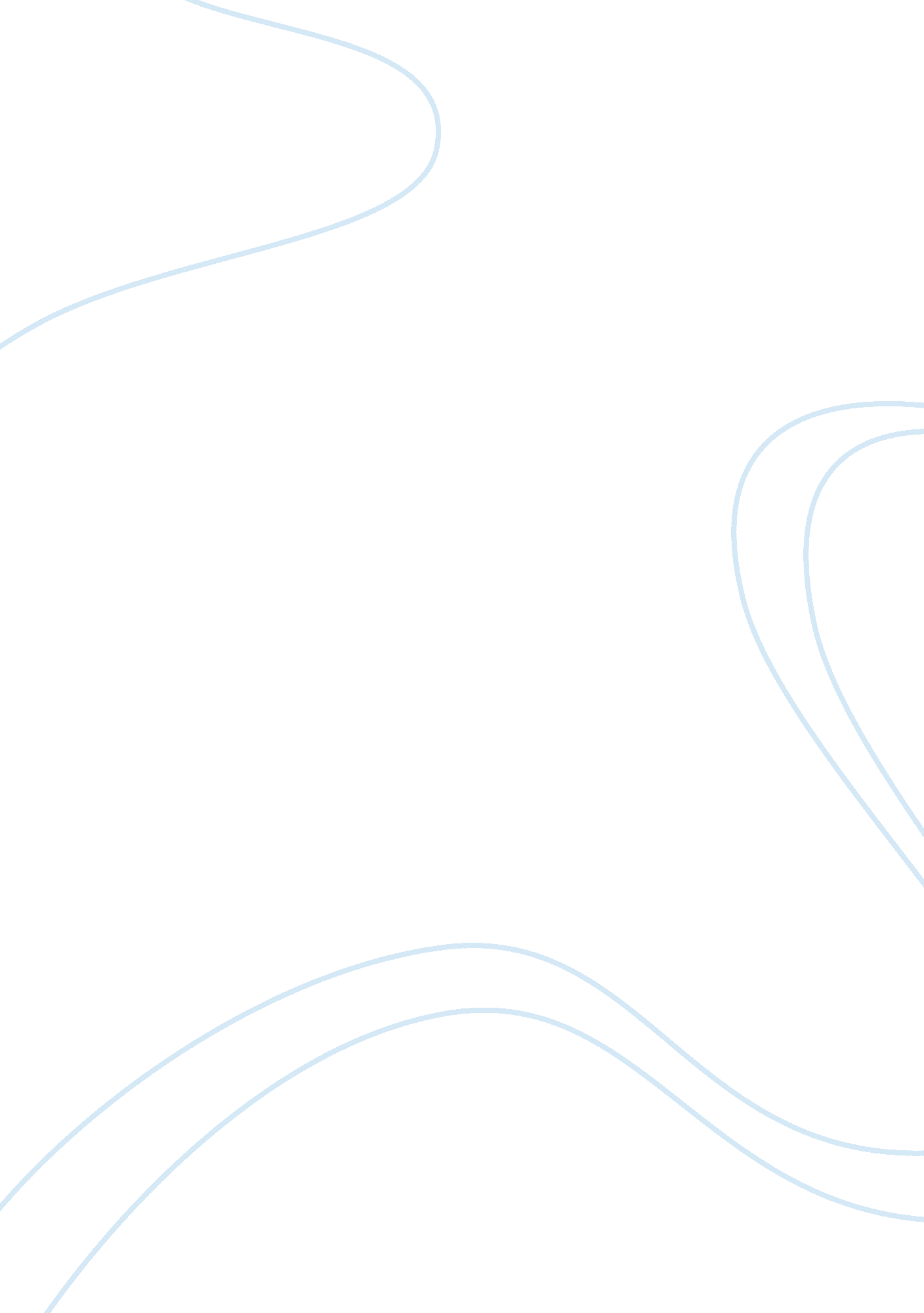 Free essay on participants e-mail addresses are requested as a way to give credit...Sociology, Communication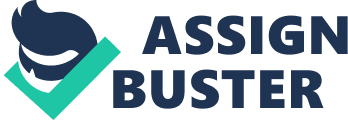 In order to conduct ethical research some conditions must be checked by the researchers. These are protecting the participants from harm, making the participants aware of the risks involved in the study to have their informed consent, protection of the identity of the participants and ensuring sufficient debriefing after the deception of participants. In this essay the protection of the identity of the participants will be discussed in relation to requesting of email addresses for participants as a way of giving to give credit to students. 
In relation to the situation of researchers requesting for the email addresses of participants as a way to give credit to students, I think that this is not an appropriate statement looking at the situation in the perspective of human communication. This is a breach of ethical research since the researchers fail to uphold the concern of protecting the identity of the participant. By the researchers involving the students, a party which is not part of the research is included and this should not happen in ethical research. The participants email address is personal and private hence should not be shared with another party. In my view the researchers should reconsider the thought of requesting for the email addresses of the participants’ and using them as a way to give credit to students. 
In the effort of trying to improve the situation the researchers should look for an alternative method of giving credit to students such as the use of other email addresses other than those of the participants. This is possible by ensuring efficient communication is conducted by the researchers to ensure that the participants understand all that they need to know about the research. The research in question can be successful only when communication is done effectively. It is the duty of researchers to make sure that the participants know all that they need to know about the research being conducted. 
In summary the permission of giving information about the participant lies with the participant and researchers should honor and uphold this aspect of ethical research. 